Vor der Besprechung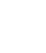 Vor der BesprechungAnmerkungenGezielte Auswahl der erforderlichen Teilnehmer treffenGeeignetes Medium wählen (nicht immer passt eine Telko)Anzahl der Teilnehmer beachten: Avaya max. 6 TN (s. Anleitung unter „Handbücher und Hilfen“, Telekom-Raum mit Einwahl > 6 TN (Beantragung über 047)Einladung (mit Einwahldaten) und Agenda verschicktInformationsmaterial rechtzeitig verteilt ggf. mit dem Hinweis, wenn Vorbereitung notwendig istAls Teilnehmer: Vorbereitungszeit einplanenBesprechungsregeln im Team festlegen (keine andere Aktivität nebenbei, Handy stummschalten etc.)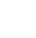 Am Tag der BesprechungAnmerkungenRechtzeitige Einwahl (gilt für Teilnehmer und Organisator)Während der BesprechungWährend der BesprechungAnmerkungenPünktlich anfangenModerator benannt Aufgabe: Achtet auf Gesprächsführung und zielorientierten Ablauf der Sitzung und auf Einhaltung der genannten Zeiten pro TopBenennung Protokollführer Aufgabe: Wer hat welche Aufgabe mit wem bis wann zu erledigen?ErgebnisprotokollEigenes Mikrofon stumm schalten, solange kein eigener RedebeitragName nennen vor BeitragFestgelegte Besprechungsregeln beachten!Keine Präsentation am TelefonNach der BesprechungNach der BesprechungAnmerkungenErgebnisprotokoll an alle Teilnehmenden schickenNächsten Termin und Themen festlegen (Turnus regelmäßig überprüfen)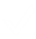 Eigene Ergänzungen Anmerkungen☐